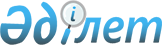 О государственной поддержке развития рыбоводства в Актюбинской области на 2019 год
					
			С истёкшим сроком
			
			
		
					Постановление акимата Актюбинской области от 24 мая 2019 года № 204. Зарегистрировано Департаментом юстиции Актюбинской области 29 мая 2019 года № 6205. Прекращено действие в связи с истечением срока
      В соответствии со статьей 27 Закона Республики Казахстан от 23 января 2001 года "О местном государственном управлении и самоуправлении в Республике Казахстан", приказом Заместителя Премьер - Министра Республики Казахстан - Министра сельского хозяйства Республики Казахстан от 4 октября 2018 года № 408 "Об утверждении Правил субсидирования повышения продуктивности и качества продукции аквакультуры (рыбоводства)", зарегистрированного в Реестре государственной регистрации нормативных правовых актов № 17583, акимат Актюбинской области ПОСТАНОВЛЯЕТ:
      1. Утвердить объемы субсидирования повышения продуктивности и качества продукции аквакультуры (рыбоводства) по Актюбинской области на 2019 год согласно приложению к настоящему постановлению.
      2. Государственному учреждению "Управление сельского хозяйства Актюбинской области" в установленном законодательством порядке обеспечить:
      1) государственную регистрацию настоящего постановления в Департаменте юстиции Актюбинской области;
      2) направление настоящего постановления на официальное опубликование в Эталонном контрольном банке нормативных правовых актов Республики Казахстан в электронном виде;
      3) размещение настоящего постановления на интернет-ресурсе акимата Актюбинской области.
      3. Контроль за исполнением настоящего постановления возложить на курирующего заместителя акима Актюбинской области.
      4. Настоящее постановление вводится в действие со дня его первого официального опубликования. Объемы субсидирования повышения продуктивности и качества продукции аквакультуры (рыбоводства) по Актюбинской области на 2019 год
					© 2012. РГП на ПХВ «Институт законодательства и правовой информации Республики Казахстан» Министерства юстиции Республики Казахстан
				
      Аким Актюбинской области 

О. Уразалин
Утвержден постановлением акимата Актюбинской области от 24 мая 2019 года № 204
№ по порядку
Виды товарной рыбоводной продукции
Планируемый объем производства продукции в 2019 году, кг
Утвержденный норматив расхода кормов на производство 1 кг продукции аквакультуры (рыбоводства) субсидий, кг
Общий расход кормов по утвержденному нормативу, кг (графа 3 х графа 4)
Утвержденная предельная сумма субсидий на корма для рыб из расчета расхода на 1 кг продукции, тенге
Планируемый объем субсидий для снижения себестоимости продукции аквакультуры (рыбоводства), тенге (графа 5 х графа 6)
1
2
3
4
5
6
7
1
Осетровые и их гибриды
2 000
1,5
3 000
285,0
855 000,0
2
Карповые и их гибриды
5 107,15
4,0
20 428,57
105,0
2 145 000,0
ИТОГО
7 107,15
х
23 428,57
х
3 000 000,0